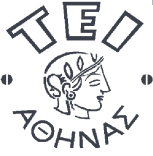 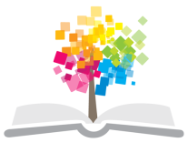 Ανοικτά Ακαδημαϊκά ΜαθήματαΤεχνολογικό Εκπαιδευτικό Ίδρυμα ΑθήναςΑντικειμενοστρεφής Προγραμματισμός (Ε)Ενότητα 2: Κατασκευαστές - καταστροφείςΚλειώ ΣγουροπούλουΤμήμα Μηχανικών Πληροφορικής ΤΕΠεριεχόμεναΑντικειμενοστρεφής Προγραμματισμός- Εργαστήριο 2- Λύσεις	2Άσκηση 1	2Άσκηση 2	2Άσκηση 3	2Άσκηση 4	3Αντικειμενοστρεφής Προγραμματισμός- Εργαστήριο 2- ΛύσειςΆσκηση 1Στον κώδικα της εργασίας 1 προσθέτουμε τους παρακάτω 2 κατασκευαστές:Vehicle(string _company, string _model, int _year, string _plate, int _type){company = _company;model = _model;plate = _plate;if(_year > 1900 && _year < 2012) year = _year;else{}cout << "Error in vehicle year! Please try again" << endl; year = 2012;if(_type == 1 || _type == 2 || _type == 3){}else{}}type = _type;cout << "Error in vehicle type! Please try again" << endl; type = 1;Vehicle(){company = "N/A";model = "N/A"; plate = "N/A"; year = 0;type = 0;}Άσκηση 2Επιστρέφουμε το απόλυτο του αθροίσματος των δύο ακεραίωνint abs(int a, int b){int temp = a + b;if(temp < 0)return -temp;else}return temp;Άσκηση 3#include <iostream> using namespace std; class rectangle{int length, height;public:rectangle(int _length, int _height){length = _length; height = _height;}rectangle(int _side){//constructor for squarelength = _side;height = _side;}rectangle(){length = 0;height = 0;}	int area(){return length * height;}void set_dimensions(int _length, int _height){//used for rectanglelength = _length; 	height = _height;}void set_dimensions(int _side){//used for square length = _side; height = _side;}};int main(int argc, char * argv[]){rectangle r1; r1.set_dimensions(5); //squarecout << "Area: " << r1.area() << endl;rectangle r2; r2.set_dimensions(5, 6); //squarecout << "Area: " << r2.area() << endl;system("pause");return 0;}Άσκηση 4Η συνάρτηση swap όπως εμφανίζεται στην εκφώνηση της άσκησης δεν επιτελεί τον σκοπό που θέλουμε. Οι παράμετροι περνούν στην συνάρτηση κατά τιμή (by value) και όχι κατά αναφορά (by reference). Ουσιαστικά, περνάμε αντίγραφα των μεταβλητών αυτών στην συνάρτηση, και οι αλλαγές μέσα στην συνάρτηση λαμβάνουν χώρα στα αντίγραφα αυτά και όχι στις πραγματικές μεταβλητές.Για να δουλέψει σωστά η συνάρτηση πρέπει να υλοποιηθεί μέσω pointers ή references.Λύση με Pointers:#include <iostream>using namespace std;void swap(int *a, int *b){int temp = *a;*a = *b;*b = temp;}int main(int argc, char* argv[]){int a = 3; int b = 4; swap(&a, &b);cout << a << ", " << b; system("pause");return 0;}Λύση με References:void swap(int &a, int &b){int temp = a;a = b;b = temp;}int main(int argc, char * argv[]){int a = 3;int b = 4; swap(a, b);cout << a << ", " << b; system("pause");return 0;}ΣημειώματαΣημείωμα ΑναφοράςCopyright ΤΕΙ Αθήνας, Κλειώ Σγουροπούλου, 2014. Κλειώ Σγουροπούλου. «Αντικειμενοστρεφής Προγραμματισμός». Ενότητα 2: «Κατασκευαστές- καταστροφείς- Λύσεις ασκήσεων». Έκδοση: 1.0. Αθήνα 2014. Διαθέσιμο από τη δικτυακή διεύθυνση: ocp.teiath.gr.Σημείωμα ΑδειοδότησηςΤο παρόν υλικό διατίθεται με τους όρους της άδειας χρήσης Creative Commons Αναφορά, Μη Εμπορική Χρήση Παρόμοια Διανομή 4.0 [1] ή μεταγενέστερη, Διεθνής Έκδοση.   Εξαιρούνται τα αυτοτελή έργα τρίτων π.χ. φωτογραφίες, διαγράμματα κ.λ.π.,  τα οποία εμπεριέχονται σε αυτό και τα οποία αναφέρονται μαζί με τους όρους χρήσης τους στο «Σημείωμα Χρήσης Έργων Τρίτων».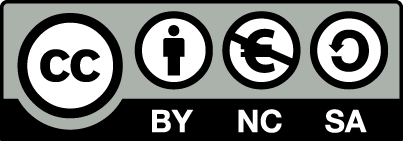 [1] http://creativecommons.org/licenses/by-nc-sa/4.0/ Ως Μη Εμπορική ορίζεται η χρήση:που δεν περιλαμβάνει άμεσο ή έμμεσο οικονομικό όφελος από την χρήση του έργου, για το διανομέα του έργου και αδειοδόχοπου δεν περιλαμβάνει οικονομική συναλλαγή ως προϋπόθεση για τη χρήση ή πρόσβαση στο έργοπου δεν προσπορίζει στο διανομέα του έργου και αδειοδόχο έμμεσο οικονομικό όφελος (π.χ. διαφημίσεις) από την προβολή του έργου σε διαδικτυακό τόποΟ δικαιούχος μπορεί να παρέχει στον αδειοδόχο ξεχωριστή άδεια να χρησιμοποιεί το έργο για εμπορική χρήση, εφόσον αυτό του ζητηθεί.Διατήρηση ΣημειωμάτωνΟποιαδήποτε αναπαραγωγή ή διασκευή του υλικού θα πρέπει να συμπεριλαμβάνει:Το Σημείωμα ΑναφοράςΤο Σημείωμα ΑδειοδότησηςΤη δήλωση Διατήρησης Σημειωμάτων Το Σημείωμα Χρήσης Έργων Τρίτων (εφόσον υπάρχει) μαζί με τους συνοδευόμενους υπερσυνδέσμους.Το περιεχόμενο του μαθήματος διατίθεται με άδεια Creative Commons εκτός και αν αναφέρεται διαφορετικά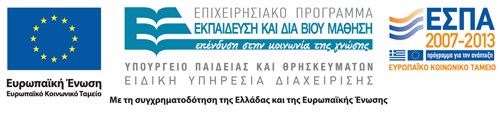 Το έργο υλοποιείται στο πλαίσιο του Επιχειρησιακού Προγράμματος «Εκπαίδευση και Δια Βίου Μάθηση» και συγχρηματοδοτείται από την Ευρωπαϊκή Ένωση (Ευρωπαϊκό Κοινωνικό Ταμείο) και από εθνικούς πόρους.Ανοικτά Ακαδημαϊκά ΜαθήματαΤεχνολογικό Εκπαιδευτικό Ίδρυμα ΑθήναςΤέλος ΕνότηταςΧρηματοδότησηΤο παρόν εκπαιδευτικό υλικό έχει αναπτυχθεί στα πλαίσια του εκπαιδευτικού έργου του διδάσκοντα.Το έργο «Ανοικτά Ακαδημαϊκά Μαθήματα στο ΤΕΙ Αθήνας» έχει χρηματοδοτήσει μόνο τη αναδιαμόρφωση του εκπαιδευτικού υλικού. Το έργο υλοποιείται στο πλαίσιο του Επιχειρησιακού Προγράμματος «Εκπαίδευση και Δια Βίου Μάθηση» και συγχρηματοδοτείται από την Ευρωπαϊκή Ένωση (Ευρωπαϊκό Κοινωνικό Ταμείο) και από εθνικούς πόρους.